Communication Plan* Engagement action: Manage closely / Keep satisfied / Keep informed / MonitorEXAMPLE 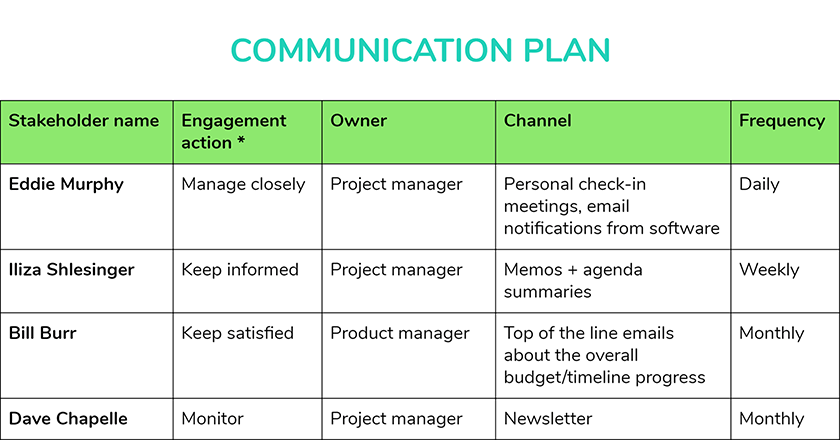 Stakeholder nameEngagement action *OwnerChannelFrequency